?АРАР				       	                             ПОСТАНОВЛЕНИЕ «28» март 2019 й.		                   №42                        от «28» марта 2019 г.О проведении экологического месячника и мероприятий по благоустройству на территории сельского поселения Ростовский сельсовет муниципального района Мечетлинский район Республики Башкортостан         В соответствии с пунктом 19 частью 1 статьи 14 и частью 6 статьи 43 Федерального закона от 06.10.2003 № 131-ФЗ «Об общих принципах организации местного самоуправления Российской Федерации», во исполнение распоряжения Правительства Республики Башкортостан от 25.03.2019 №244-р «О проведении субботников по очистке и благоустройству территорий населенных пунктов Республики Башкортостан», с целью наведения чистоты и порядка по окончании зимнего периода, улучшения санитарного состояния и благоустройства территории сельского поселении и  в целях реализации мероприятий по благоустройству территории сельского поселения Ростовский сельсовет,  ПОСТАНОВЛЯЮ: 1. Провести на территории сельского поселения Ростовский сельсовет экологический месячник по благоустройству, озеленению и санитарной очистке в период с 6 апреля 2019 года по 11 мая 2019 года;2. Утвердить Состав комиссии по контролю за обеспечением порядка и благоустройства на территории сельского поселения (приложение № 1).  3. Утвердить план работы по благоустройству и санитарной очистке территории сельского поселения Ростовский сельсовет на 2019 год. (приложение №2).4. Рекомендовать руководителям предприятий, учреждений и организаций всех форм собственности:- при выполнении мероприятий по благоустройству руководствоваться Правилами благоустройства и санитарного содержания сельского поселения Ростовский  сельсовет; - принять меры по осуществлению мероприятий по приведению в порядок подведомственных объектов, внутренней и прилегающей территории к предприятиям, организациям, учреждениям;- проводить разъяснительную работу в трудовых коллективах, с населением по месту жительства, в общеобразовательных учреждениях о необходимости работ по благоустройству, наведению чистоты и порядка на территории сельского поселения; - руководителям предприятий торговли, предпринимателям без образования юридического лица принять меры к наведению чистоты и порядка на территориях, прилегающих к торговым объектам, объектам общественного питания и услуг населению, привести в порядок ограждения, входы, цоколи, поручни, вывески, урны, покрасить фасады магазинов, очистить фасады торговых объектов от объявлений, несанкционированной рекламы, обустроить газоны и цветники;- актуализировать схему закрепления уборки территории сельского поселения;- организациям и учреждениям при необходимости заключить договора на оказание по обращению с твердыми коммунальными отходами с региональным оператором по обращению с твердыми коммунальными отходами;- назначить ответственных лиц по объектам, за координацию мероприятий субботников;- разместить информацию о проведении субботников на официальном сайте администрации и на информационной доске.5. Контроль за исполнением настоящего постановления оставляю за собой.Глава сельского поселения                                                             Ф.В.Ахметшин                                                                                                 Приложение №1                                                    к  постановлению Главы  сельского поселенияРостовский сельсоветмуниципального районаМечетлинский район Республики Башкортостан                                                                                                                          от 28.03.2019 №42 Состав комиссии по контролю за обеспечением порядка и благоустройства на территории сельского поселения Ростовский   сельсоветАхметшин Фаил Васимович - глава сельского поселения,                                                     председатель комиссии;Члены комиссии:Сафина Гульнара Рашитовна – специалист по земельным вопросам;Мансуров Ким Римович      -   депутат Совета СП, председатель постоянной                                                                                        комиссии по земельным вопросам и                                                       благоустройству (по согласованию);Нигаматьянов Анис Хажиевич – староста д.Теляшево ( по согласованию)Айсин Урал Тимерьянович      - староста д.Ишалино (по согласованию)Янбаев Заян Саитович               - староста д.Такино (по согласованию) Приложение №2                                                    к постановлению Главы  сельского поселенияРостовский сельсоветмуниципального районаМечетлинский район Республики Башкортостан                                                                                                                                         от 28.03.2019 №42  П Л А Нработы по благоустройству и санитарной очистке территории сельского поселенияРостовский сельсовет на 2019 годБАШКОРТОСТАН  РЕСПУБЛИКА№ЫМ»СЕТЛЕ  РАЙОНЫМУНИЦИПАЛЬ  РАЙОНЫ*РОСТОВ  АУЫЛ  БИЛ»М»3         ХАКИМИ»ТЕ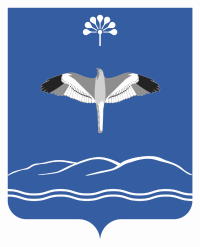         АДМИНИСТРАЦИЯСЕЛЬСКОГО   ПОСЕЛЕНИЯРОСТОВСКИЙ  СЕЛЬСОВЕТМУНИЦИПАЛЬНОГО   РАЙОНАМЕЧЕТЛИНСКИЙ РАЙОНРЕСПУБЛИКИ БАШКОРТОСТАНСовет урамы,83. Телөш ауылы, 452561тел/факс 2-76-19;2-76-89; E-mail: razilyanugmanova@mail.ruул. Советская, 83.д.Теляшево, 452561тел/факс 2-76-19;2-76-89; E-mail: razilyanugmanova@mail.ru№Наименование мероприятийОтветственные Срок исполнения1Проведение собраний граждан по вопросу благоустройстваГлава сельского поселениядо 06.04.2019.2Издание постановления о проведении месячника по благоустройству и санитарной очистке территории Глава сельского поселениядо 06.04.20193Организовать комиссию по санитарной очистке и благоустройству территорий, уточнить закрепленные территории за предприятиями и организациямиГлава сельского поселениядо 06.04.2019.4Разъяснить правила благоустройства территории населения, правила содержания животныхГлава сельского поселениядо 10.05.2019.5Проводить разъяснительные работы среди населения  по пожарной безопасности Глава сельского поселения депутаты округов, старосты (по согласованию)Постоянно 6Объявить на территории сельского поселения смотр-конкурс по благоустройствуГлава сельского поселениядо 30.06.20197Направить гражданам-собственникам частных домов, строений требующих ремонта, предписания для приведения недвижимого имущества в надлежащее состояниеСпециалист по земельным вопросам сельского поселениядо 30.07.20198Организовать осуществление зимней и летней уборки территории, организовать и провести экологические субботники по благоустройствуСпециалист по земельным вопросам сельского поселенияпостоянно9Обкос придорожной полосы вдоль дороги внутри населенных пунктов Глава сельского поселениядо 21.08.2019.10Подвести итог смотра-конкурса по благоустройствуГлава сельского поселениядо 15.09.2019д.Ишалинод.Ишалинод.Ишалинод.Ишалино1Санитарная очистка, благоустройство улиц, личных дворов, прилегающих территорий.  Староста д.Ишалино (по согласованию)Апрель-май2Санитарную очистку социально-культурных объектов, уборку территории, озеленение, наличие цветниковРуководители учреждений образования, культуры, здравоохранения  (по согласованию)Апрель-май3Проведение акции «Чистый берег»Глава сельского поселения, руководители учреждений образования(по согласованию)до 30.05.20194Посадка деревьев и кустарников на территории сельского клубаРуководители учреждений образования (по согласованию)до 30.05.20195Организовать проведение субботника по благоустройству и ремонту кладбищаГлава сельского поселения, депутаты округов, староста (по согласованию)Апрель, май6 Очистка территории детской игровой площадкиГлава сельского поселения постояннод.Теляшевод.Теляшевод.Теляшевод.Теляшево1Санитарная очистка, благоустройство улиц, личных дворов, прилегающих территорий.  Староста д.Теляшево(по согласованию)Апрель-май1Санитарная очистка территории школы, детского сада, уборка территории, озеленение, наличие цветниковРуководители учреждений образования (по согласованию)Апрель-май2Организовать проведение субботника по благоустройству и ремонту кладбищаГлава сельского поселения, депутаты округов, староста (по согласованию)Апрель, май3 Очистка территории детской игровой площадкиГлава сельского поселения постояннод.Такинод.Такинод.Такинод.Такино1Санитарная очистка, благоустройство улиц, личных дворов, прилегающих территорий.  Староста д.Такино (по согласованию)Апрель-май2Санитарную очистку социально-культурных объектов, уборка территории, озеленение, наличие цветниковРуководители учреждений образования, культуры, здравоохранения  (по согласованию)Апрель-май3Организовать проведение субботника по благоустройству и ремонту кладбищаГлава сельского поселения, депутаты округов, староста (по согласованию)Апрель, май4 Очистка территории детской игровой площадкиГлава сельского поселения постоянно